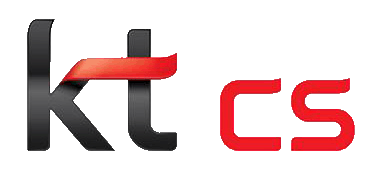 ※ 붙임 : 자기소개서본인은 귀사 채용전형에 응시원서를 제출합니다. 본 원서에 기입된 사항은 사실과 다름이 없으며 만일 허위 사실이 판명되었을 때에는 합격취소 또는 채용취소 처분에도 이의를 제기하지 아니할 것을 서약합니다.년      월      일        지원자 :            (인)   (주)케이티씨에스 귀하계  속    자  기  소  개  서성 명 : 입사 지원서사   진최근 3개월이내에  촬영한 사진성명 (한글)접수번호사   진최근 3개월이내에  촬영한 사진성명 (한자)접수번호사   진최근 3개월이내에  촬영한 사진성명 (한자)사   진최근 3개월이내에  촬영한 사진성명 (한자)응시분야사   진최근 3개월이내에  촬영한 사진주민번호                 - ( )******응시분야사   진최근 3개월이내에  촬영한 사진주민번호                 - ( )******사   진최근 3개월이내에  촬영한 사진생년월일                          (만     세)근무지역연락처현주소(   -   )(   -   )전화번호전화번호(     )연락처핸드폰-         - E-MailE-Mail학력사항    년  월 부터    년  월 까지                       고등학교(졸업)                               고등학교(졸업)        학력사항    년  월 부터    년  월 까지                    대학(4년제미만)                 학과(졸업)                      대학(4년제미만)                 학과(졸업)  학력사항    년  월 부터    년  월 까지학점      백분율 (     / 100)         □.□□ / □.□□  (평점 / 만점)          학력사항    년  월 부터    년  월 까지                    대학교           대학            과(입학, 편입) / (본교, 분교)                    대학교           대학            과(입학, 편입) / (본교, 분교)학력사항    년  월 부터    년  월 까지학점      백분율 (      / 100)         □.□□ / □.□□  (평점 / 만점)          학력사항    년  월 부터    년  월 까지                    대학교           대학            과(졸업, 졸업예정) / (본교, 분교)                    대학교           대학            과(졸업, 졸업예정) / (본교, 분교)학력사항    년  월 부터    년  월 까지학점      백분율 (      / 100)         □.□□ / □.□□  (평점 / 만점)          학력사항    년  월 부터    년  월 까지                    대학교         대학원            과(졸업, 졸업예정, 재학)                       대학교         대학원            과(졸업, 졸업예정, 재학)   학력사항    년  월 부터    년  월 까지학점       백분율 (     / 100)        □.□□ / □.□□  (평점 / 만점)          학력사항세부전공※석사학위자는 논문제목, 학사학위자는 세부전공/부전공/복수전공 기술※석사학위자는 논문제목, 학사학위자는 세부전공/부전공/복수전공 기술병역및신체병역구분필( ) / 미필( ) / 면제( )면제사유병역및신체복무기간년   월   ∼    년    월군 별병 과계 급병역및신체혈 액 형                형 시 력좌 (   .    ),         우(    .    )좌 (   .    ),         우(    .    )좌 (   .    ),         우(    .    )좌 (   .    ),         우(    .    )좌 (   .    ),         우(    .    )경력사항근무처근 무 기 간부서/직위담당업무월평균사 직 사 유경력사항    년  월∼    년  월만원경력사항    년  월∼    년  월만원경력사항    년  월∼    년  월만원경력사항    년  월∼    년  월만원경력사항    년  월∼    년  월만원경력사항    년  월∼    년  월만원특기사항자격및면허외국어토익(        점)컴퓨터종교특기사항자격및면허외국어토플(        점)컴퓨터취미및특기특기사항자격및면허외국어컴퓨터취미및특기기타보훈대상 여부대상(   )            비대상(   )대상(   )            비대상(   )대상(   )            비대상(   )대상(   )            비대상(   )기타연간급여현  재              만원입  사가능시기기타연간급여희  망              만원입  사가능시기1. 해당분야에 지원하게 된 동기와 향후 ktcs에서의 계획/포부를 기술하시오ktcs 및 해당분야에 적합한 자신의 역량(직무경력, 관심, 열정 등)에 대해 기술하시오3. 과거 타인과의 인간관계에서 가장 힘들었던 갈등상황과 이를 슬기롭게 극복할 수있었던 본인의 전략 및 노하우에 대해 기술하시오4. 해당분야의 주요성과에 대해 기술하시오